Комсомолу – 100 лет!«Комсомольская юность моя»(Встреча бывших комсомольцев со старшеклассниками школы)18 октября 2018 года в актовом зале школы состоялась встреча бывших комсомольских работников школы с  учащимися 8-11 классов Сергинской средней школы.  Педагог-библиотекарь и руководитель школьного музея Худякова Надежда Константиновна рассказала об истории комсомола. Мы узнали, что такое «комсомольские путёвки», «комсомольские ударные стройки». В 1970-х годах Надежда Константиновна участвовала в работе студенческого отряда – убирали урожай на Украине. Показала свой комсомольский билет. Ею была подготовлена презентация «Комсомол в моей судьбе». Затем перед нами выступила учитель истории и обществознания, Двойных Наталья Ивановна. Она увлекательно рассказала о своей работе в качестве  члена комитета комсомола ученической комсомольской организации, когда училась в нашей школе. Как ребята готовились к вступлению в комсомол,  какая работа велась в этом направлении в школе. Сотрудники сельской и школьной библиотек подготовили выставку «Нас водила молодость…», на которой были представлены книги об истории комсомольского движения. Также были представлены экспонаты школьного музея - альбомы с фотографиями и воспоминаниями выпускников школы, в которых рассказывается о комсомольской жизни в классе, школе; коллекция комсомольских значков, принадлежащая старшей пионервожатой Мульковой Людмиле Фёдоровне; комсомольский билет бывшего директора школы Хлопина Виктора Петровича. Например, из альбома выпускников школы 1969 года, мы узнали, что их класс был комсомольским, во всех делах был заводилой, принимал активнейшее участие в различных мероприятиях.  Продолжая школьные традиции, комитет комсомола школы, в состав которого входили 6 человек из класса, внесли много новых начинаний. В школе был создан политический клуб «Прометей», где ученики изучали биографию и труды  выдающихся людей. В память о погибших во время войны учениках в школьном саду был воздвигнут памятник. Была проделана большая работа по повышению дисциплины и успеваемости в классах, по организации спортивных мероприятий, праздничных вечеров, по подготовке к смотру художественной самодеятельности. Звучала призывом к новым комсомольским делам песня:Главное, ребята, сердцем не стареть.Песню, что придумали,До конца допеть…В заключение для нас была проведена викторина «100 лет Ленинскому комсомолу». Башкова Вероника, ученица 9 класса МБОУ «Сергинская СОШ»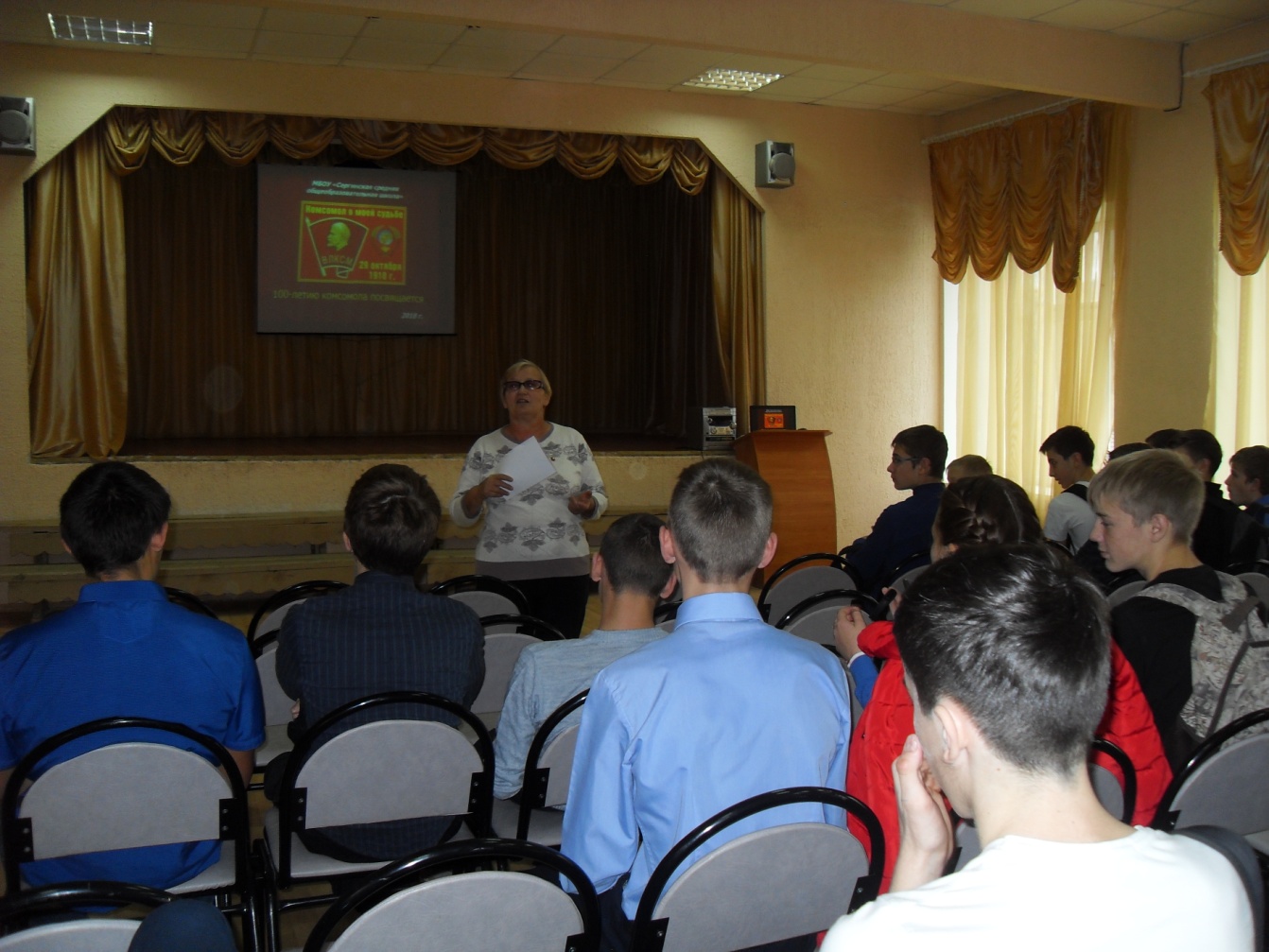 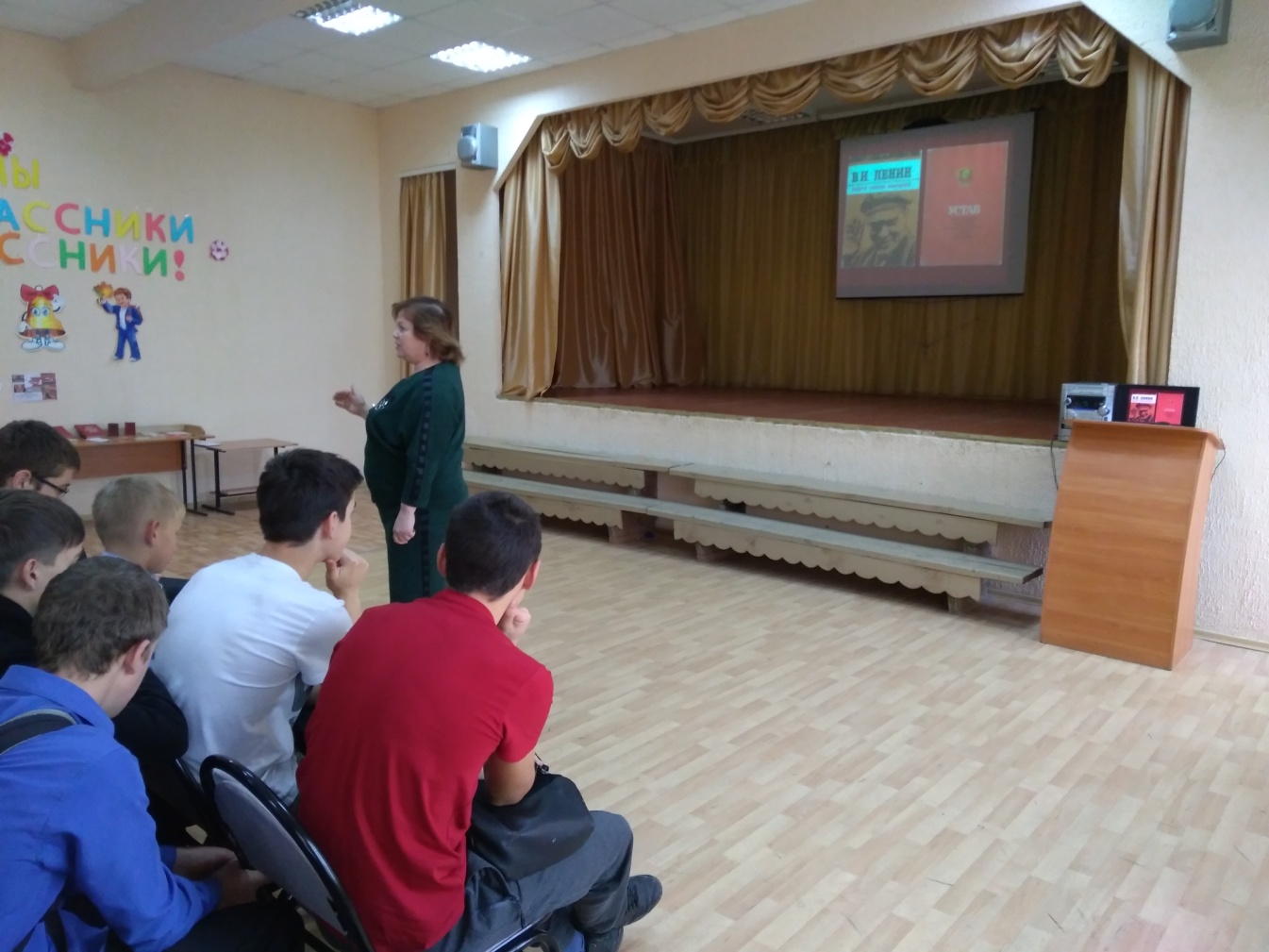 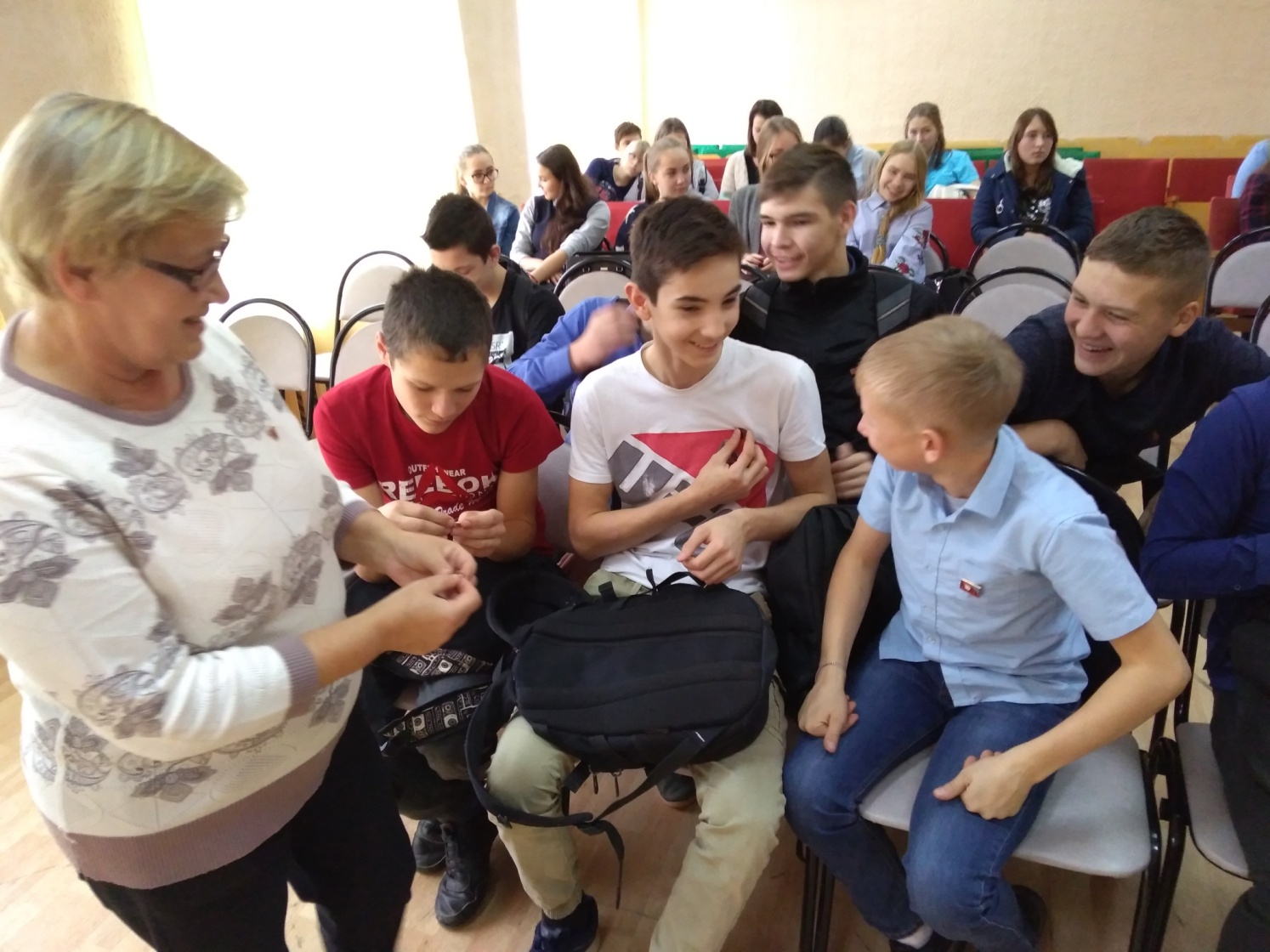 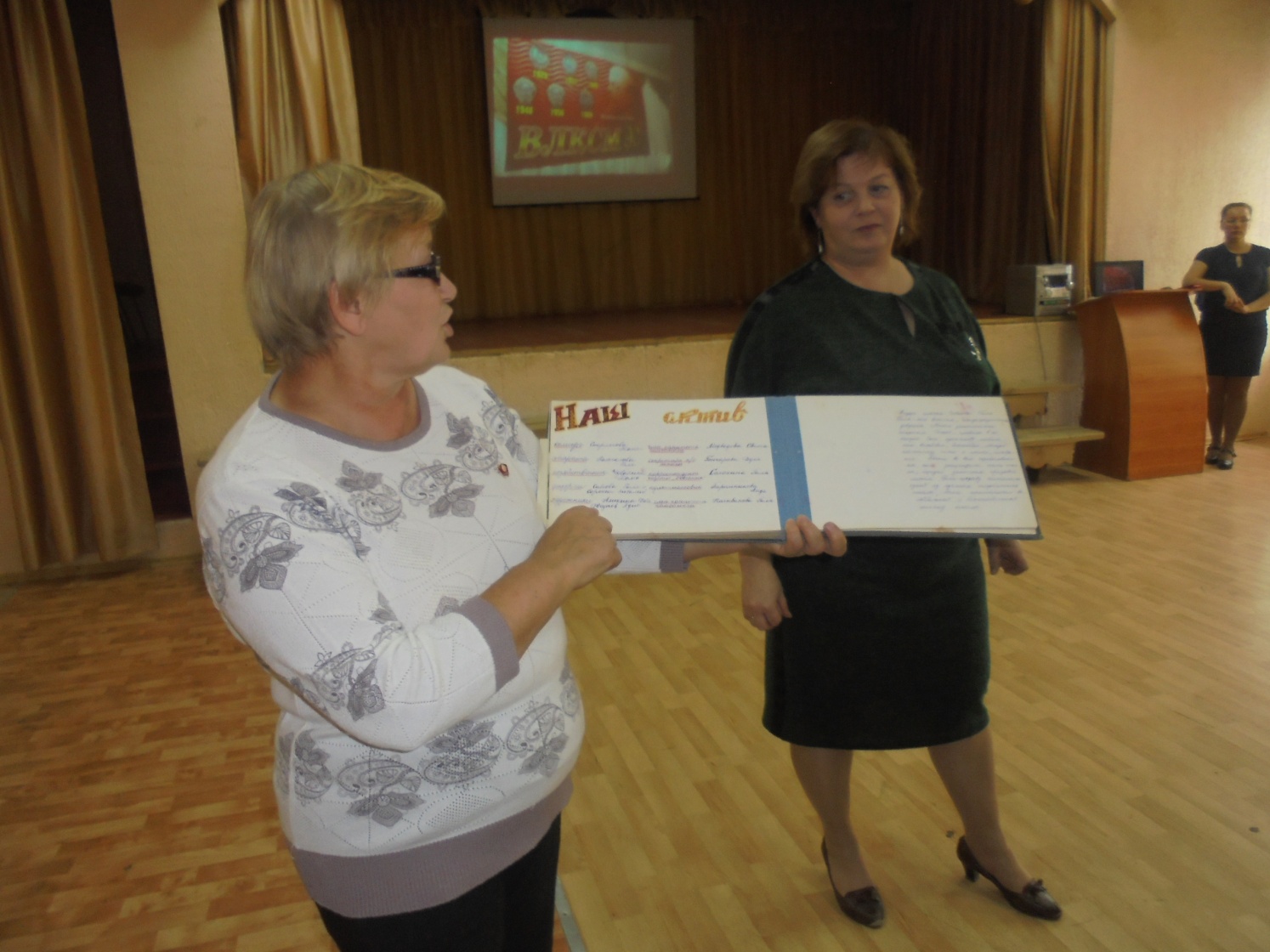 